INDICAÇÃO Nº 1724/2018Sugere ao Poder Executivo Municipal a roçagem e limpeza de área pública, localizada na Rua Travessa da Camaradagem esquina com a Rua Theodoro Bataglia, defronte ao nº 28, no bairro Santa Alice.Excelentíssimo Senhor Prefeito Municipal, Nos termos do Art. 108 do Regimento Interno desta Casa de Leis, dirijo-me a Vossa Excelência para sugerir que, por intermédio do Setor competente, seja realizada a roçagem e limpeza de área pública, localizada Rua Travessa da Camaradagem esquina com a Rua Theodoro Bataglia, defronte ao nº 28, no bairro Santa Alice, neste município.  Justificativa:Conforme reinvindicação dos moradores do bairro Santa Alice, solicito limpeza e roçagem da área publica localizada no endereço supracitado acima, haja vista o mato alto no local, o que vem trazendo transtornos aos munícipes que frequentam o local. Pedimos urgência no atendimento dessa indicaçãoPlenário “Dr. Tancredo Neves”, em 20 de fevereiro de 2.018.JESUS VENDEDOR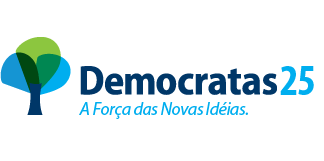 -Vereador / Vice Presidente-